Help Me Grow System ModelCore Components & Key Activities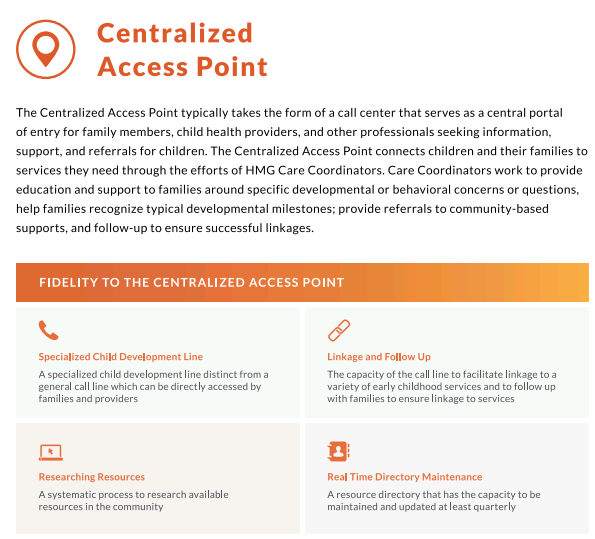 Helpful resources to start with: Get to know three different HMG affiliates’ approaches to the Centralized Access PointHow does a community new to HMG decide how their CAP is going to look? See how two did it here. Get to know the basics of what we mean when we talk about HMG Care Coordination. Sometimes a family’s needs aren’t black and white. See how three affiliates go about identifying needs when they aren’t so clear here. 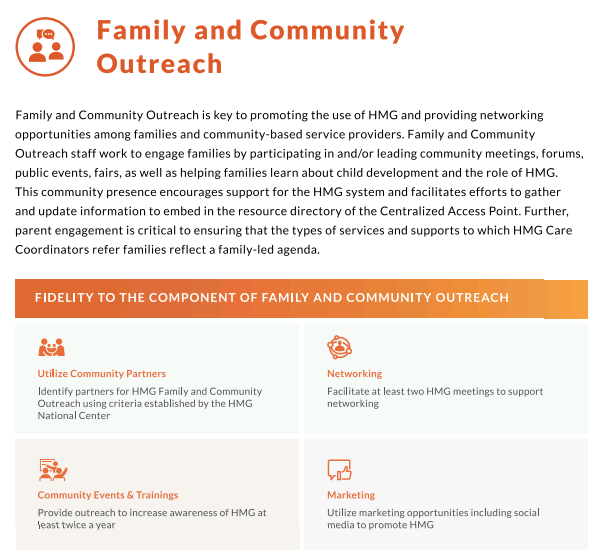 Helpful resources to start with: Get to know two different HMG affiliates’ approaches to Family & Community OutreachBe sure to read (and use) the HMG Framing Toolkit, a presentation about the Toolkit, and see how one affiliate is using the Framing Toolkit to build partners among community-based providersThree affiliates’ approaches to HMG networking meetings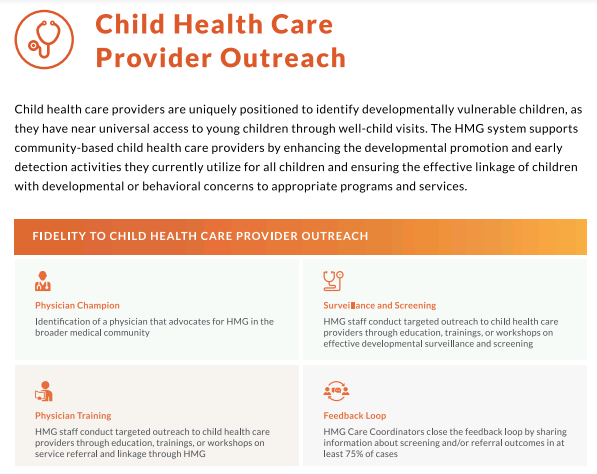 Helpful resources to start with: A recent and robust overview of HMG Child Health Provider Outreach from the 2020 HMG Forum (session starts at minute 3:00, use password HMGForumDay3! to view)Get to know two different HMG affiliates’ approaches to Child Health Care Provider OutreachWhat does it mean to include child health providers as key partners in an early childhood systemHear the HMG National Center’s philosophy that screening is only helpful if it is embedded in an efficient, effective early childhood system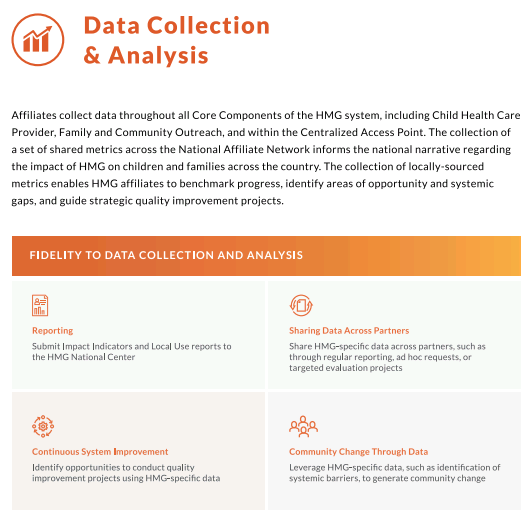 Helpful resources to start with: HMG Data Collection & Reporting GuidelinesTwo examples of sophisticated, local, evaluative HMG analysis: one from a long-standing affiliate and one from a relatively new affiliate   An incredible example of one affiliate using data collected through HMG to guide system-level changeHMG National Center’s 2019 annual report (also a great resource to get a better sense of how affiliates across the Network are implementing the Model)